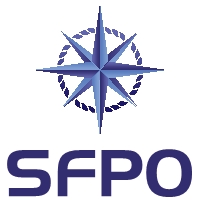 www.sfpo.se				Göteborg den 7 december 2021				Havs- och vattenmyndigheten				havochvatten@havochvatten.se				karin.linderholm@havochvatten.seFramställan angående räkfiskets bifångster SFPO har tidigare till Havs- och vattenmyndigheten framfört önskemål om regleringen av räkfiskets bifångster av fisk (torsk, kolja och gråsej) och diskussioner har ägt rum.Regleringen i fråga finns i förordning 2019/1241, närmare bestämt i bilaga V, del B om maskstorlekar. Del B har följande lydelse (fotnot 2 ej medtagen nedan): ”DEL B Maskstorlekar 1. Referensmaskstorlekar för släpredskap 1.1 Utan att det påverkar landningsskyldigheten ska fartyg använda en maskstorlek på minst 120 mm, eller minst 90 mm i Skagerrak och Kattegatt.1.2 Utan att det påverkar landningsskyldigheten, och utan hinder av punkt 1.1, får fartyg använda mindre maskstorlekar enligt vad som förtecknas i följande tabell för Nordsjön, Skagerrak och Kattegatt, förutsatt att i) därmed förbundna villkor som anges i tabellen efterlevs, och att bifångster av torsk, kolja och gråsej inte överstiger 20 % av den totala fångsten mätt i levandevikt av alla marina biologiska resurser som landas efter varje fiskeresa, ellerii) andra ändringar av selektiviteten tillämpas som har bedömts av STECF på begäran av en eller flera medlemsstater och godkänts av kommissionen. Dessa ändringar av selektiviteten ska leda till selektivitetsegenskaper för torsk, kolja och gråsej som är desamma som eller bättre än de för 120 mm.”Mot bakgrund av räkfiskets problem att efterkomma regleringen vad gäller 20 % föreslår SFPO härmed att Havs- och vattenmyndigheten i enlighet med 1.2.ii initierar ett arbete för att förbättra selektiviteten i räkfisket vad gäller bifångster av fisk (torsk, kolja och gråsej) på så sätt att obligatorisk användning av en tunnel med en maskstorlek om 140 mm fyrkant förskrivs nationellt efter det att denna selektiva åtgärd bedömts av STECF och godkänts av kommissionen. SVERIGES FISKARES POPeter Ronelöv Olsson		Fredrik LindbergOrdförande			Ombudsman